	ΑΝΑΚΟΙΝΩΣΗΠΑΡΑΚΑΛΟΥΝΤΑΙ ΟΙ ΦΟΙΤΗΤΕΣ ΤΟΥ ΜΕΤΑΠΤΥΧΙΑΚΟΥ ΠΡΟΓΡΑΜΜΑΤΟΣ  ΠΟΥ ΕΧΟΥΝ ΟΛΟΚΛΗΡΩΣΕΙ ΤΟΝ ΑΠΑΙΤΟΥΜΕΝΟ ΑΡΙΘΜΟ ΜΑΘΗΜΑΤΩΝ ΚΑΙ ΕΝΔΙΑΦΕΡΟΝΤΑΙ ΝΑ ΣΥΜΜΕΤΑΣΧΟΥΝ ΣΤΙΣ  ΠΡΟΣΕΧΕΙΣ ΤΕΛΙΚΕΣ ΕΞΕΤΑΣΕΙΣ ΤΟΥ ΙΟΥΝΙΟΥ  ΝΑ ΣΥΝΝΕΝΟΗΘΟΥΝ ΜΕ ΤΗΝ ΓΡΑΜΜΑΤΕΙΑ ΤΟΥ ΜΕΤΑΠΤΥΧΙΑΚΟΥ ΓΙΑ ΝΑ ΣΥΜΠΛΗΡΩΣΟΥΝ ΑΙΤΗΣΗ ΕΩΣ ΤΙΣ 09/06/2017.Από τη Γραμματεία του ΜεταπτυχιακούΦΙΛΟΣΟΦΙΚΗ ΣΧΟΛΗ
ΤΜΗΜΑ ΘΕΑΤΡΙΚΩΝ ΣΠΟΥΔΩΝ
ΓΡΑΜΜΑΤΕΙΑ ΜΕΤΑΠΥΧΙΑΚΩΝ ΣΠΟΥΔΩΝ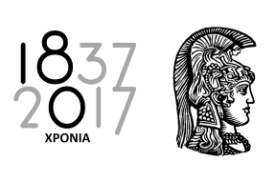 